О размещении материалов по подготовке к итоговому сочинению (изложению) и итоговому собеседованию по русскому языкуНа основании письма ГБОУ ДПО «Институт развития образования» Краснодарского края от 06.11.2020 г. № 01-20/4314 и в соответствии с Планом работы по подготовке и проведению итогового собеседования в Краснодарском крае в 2020-2021 учебном году информируем Вас о размещении на сайте   ГБОУ ИРО актуальных материалов по подготовке к итоговому сочинению (изложению) и итоговому собеседованию по русскому языку. Методические материалы доступны по ссылке: http://iro23.ru/podgotovka-k-attestacii-uchashchihsya/itogovaya-attestaciya-uchashchihsya/podgotovka-k-itogovomu .Просим использовать данные материалы в работе по указанным направлениям. Наполнение разделов будет актуализироваться по мере поступления нормативных документов.Директор КНМЦ 								          Ф.И.Ваховский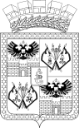 АДМИНИСТРАЦИЯ  МУНИЦИПАЛЬНОГО  ОБРАЗОВАНИЯ  ГОРОД  КРАСНОДАРМУНИЦИПАЛЬНОЕ  КАЗЁННОЕ  УЧРЕЖДЕНИЕ  МУНИЦИПАЛЬНОГО  ОБРАЗОВАНИЯ  ГОРОД КРАСНОДАР«КРАСНОДАРСКИЙ  НАУЧНО-МЕТОДИЧЕСКИЙ  ЦЕНТР»(МКУ  КНМЦ)ИНН/КПП  2310063396 / 231001001ОГРН  1022301614565, ОКПО  55110945Юридический адрес:Коммунаров ул., 150, г. Краснодар, 350000Фактический адрес:Дунайская ул., 62, г. Краснодар, 350059Тел/факс: (861) 235-15-53ЬНЫЙE-mail: info@knmc.kubannet.ruОт 10.11.2020 №  994На № _________  от  ____________Руководителям ОО